Map 1 of 2Carl's POW journey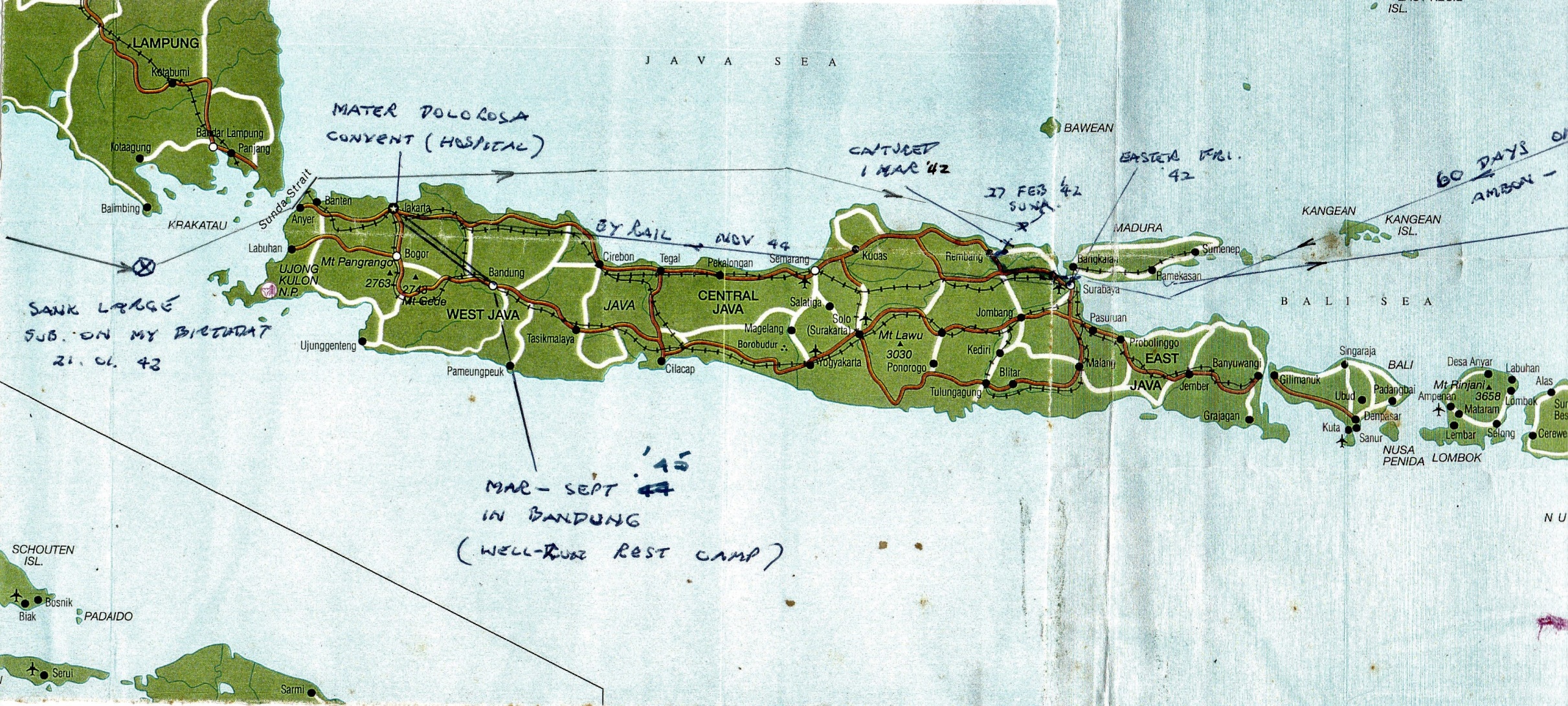 Map 2 of 2Carl's POW journey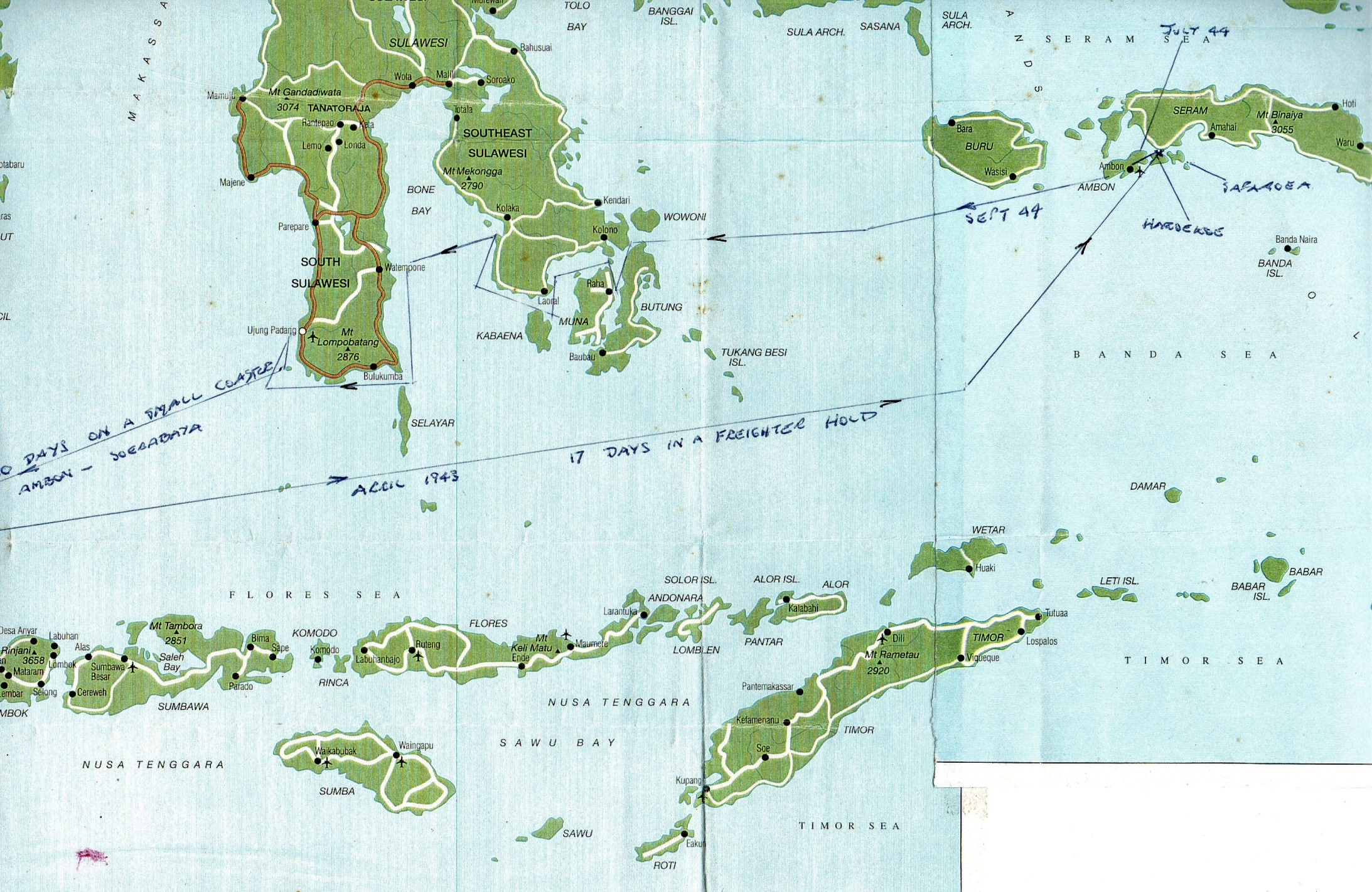 